Dane szacunkowe o rynku pracy województwa mazowieckiegoLuty 2021 r.Liczba osób bezrobotnychW lutym w urzędach pracy zarejestrowanych było 152 546 osób bezrobotnych, to jest o 1 401 osób więcej niż w poprzednim miesiącu oraz o 22 921 osób więcej niż w lutym 2020 roku. Kobiety stanowiły 50,3% osób bezrobotnych.Największa liczba bezrobotnych wystąpiła w miastach: Warszawa – 25 903 osoby, Radom – 11 294 osoby i Płock – 4 598 osób oraz w powiatach: radomskim – 9 933 osoby, wołomińskim – 7 050 osób i płockim – 4 611 osób.Najmniejszą liczbę bezrobotnych odnotowano w powiatach: łosickim – 850 osób, białobrzeskim – 1 274 osoby oraz grójeckim – 1 335 osób.Wykres 1. Liczba osób bezrobotnych w podregionach województwa mazowieckiegoWykres 2. Liczba osób bezrobotnych wg płci w podregionach województwa mazowieckiegoNapływ i odpływ osób bezrobotnychDo rejestru mazowieckich urzędów pracy włączono 12 690 osób bezrobotnych, a z ewidencji wyłączono 11 289 osób, w tym z powodu:podjęcia pracy – 6 942 osoby (61,5%) odpływu z bezrobocia;rozpoczęcia stażu – 1 162 osoby (10,3%) odpływu z bezrobocia;niepotwierdzenie gotowości do pracy – 1 047 osób (9,3%) odpływu z bezrobocia;dobrowolnej rezygnacji ze statusu bezrobotnego – 506 osób (4,5%) odpływu z bezrobocia;osiągnięcia wieku emerytalnego – 288 osób (2,6%) odpływu z bezrobocia.Wykres 3. Napływ i odpływ osób bezrobotnych w województwie mazowieckimWykres 4. Główne powody wyrejestrowania z ewidencji osób bezrobotnych w województwie mazowieckim wg płciOsoby w szczególnej sytuacji na rynku pracyNa koniec lutego 2021 r. bezrobotni w szczególnej sytuacji na rynku pracy to osoby:długotrwale bezrobotne – 64,9% ogółu bezrobotnych* (80 460 osób);powyżej 50. roku życia – 32,0% ogółu bezrobotnych* (39 684 osoby);do 30. roku życia – 29,8% ogółu bezrobotnych* (36 898 osób);posiadające co najmniej jedno dziecko do 6. roku życia – 19,1% ogółu bezrobotnych* (23 689 osób);do 25. roku życia – 14,1% ogółu bezrobotnych* (17 474 osoby);niepełnosprawne – 5,1% ogółu bezrobotnych* (6 349 osób);korzystające ze świadczeń z pomocy społecznej – 0,8% ogółu bezrobotnych* (1 008 osób);posiadające co najmniej jedno dziecko niepełnosprawne do 18. roku życia - 0,2% ogółu bezrobotnych* (281 osób).* dotyczy ogółu osób bezrobotnych w szczególnej sytuacji na rynku pracyWykres 5. Udział osób w szczególnej sytuacji na rynku pracy wśród ogółu osób bezrobotnych w województwie mazowieckim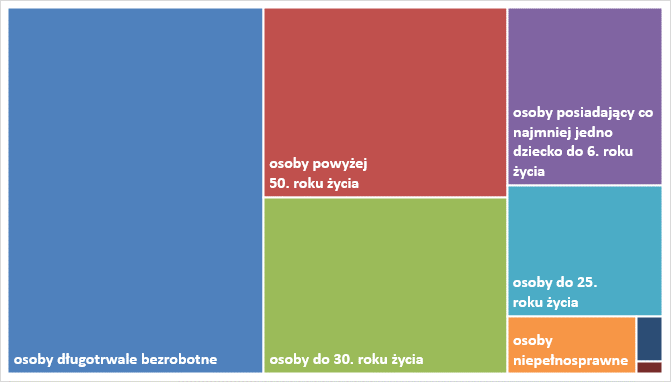 Wolne miejsca pracy i miejsca aktywizacjiW lutym pracodawcy zgłosili do mazowieckich urzędów pracy 14 151 wolnych miejsc pracy i  miejsc aktywizacji zawodowej, tj. o 419 (3,1%) miejsc więcej niż w poprzednim miesiącu. Większość zgłoszonych miejsc pracy to oferty pracy niesubsydiowanej (10 655 miejsc; 75,3%). Miejsc pracy subsydiowanej było o 1 726 więcej niż w poprzednim miesiącu.Wykres 6. Wolne miejsca pracy i miejsca aktywizacji zawodowej w województwie mazowieckimWykres 7. Wolne miejsca pracy i miejsca aktywizacji zawodowej w podregionach woj. mazowieckiegoTabela 1. Struktura osób bezrobotnych (stan na koniec miesiąca/roku)Luty 2020 r.udział %Styczeń 2021 rudział %Luty 2021 r.udział %Osoby bezrobotne ogółem129 625100,0151 145100,0152 546100,0kobiety65 82750,876 29650,576 67950,3mężczyźni63 79849,274 84949,575 86749,7Osoby poprzednio pracujące111 05185,7129 77085,9131 21786,0Osoby dotychczas nie pracujące18 57414,321 37514,121 32914,0Osoby zamieszkałe na wsi61 11947,267 94445,068 36744,8Osoby z prawem do zasiłku22 32917,225 10616,624 40716,0Osoby zwolnione z przyczyn zakładu pracy5 9494,68 2115,48 1735,4Osoby w okresie do 12 miesięcy od dnia ukończenia nauki4 4593,44 7993,24 7793,1Cudzoziemcy8610,71 0720,71 1100,7